JEUGDDIENST 
VLAAMSE GEMEENSCHAPSCOMMISSIE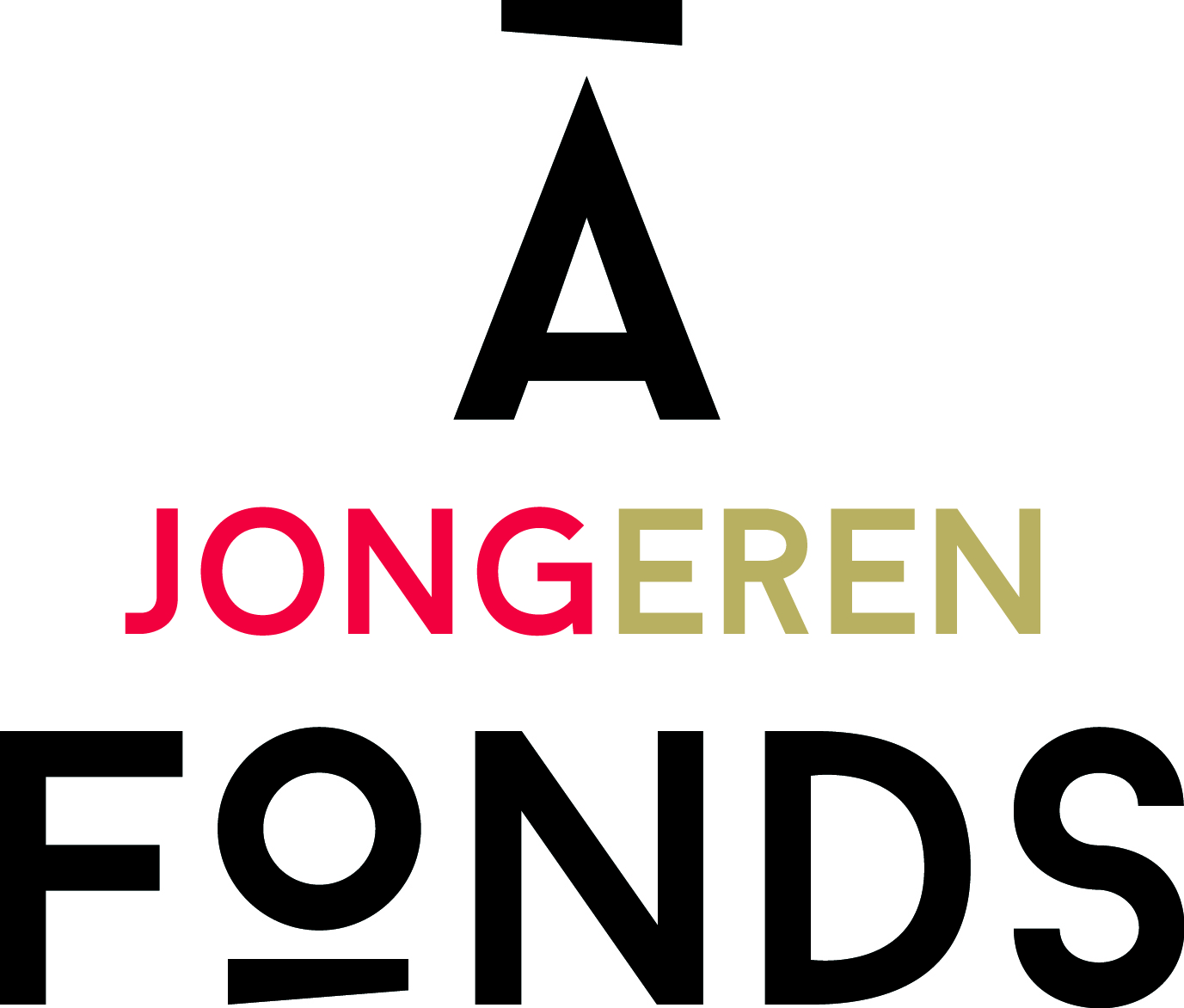 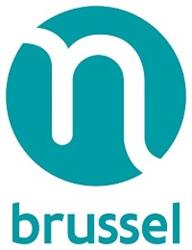 Evaluatieformulier Project À Fonds Heb je hulp nodig? Contacteer dan zeker de À Fonds contactpersoon. We helpen je met alle plezier.Indien het toegekende subsidiebedrag hoger was dan 500 EUR zal de uitbetaling van de 2de schijf gebeuren na ontvangst van het correct ingevulde evaluatieformulier met de bijhorende bewijsstukken. Dit verslag moet ook vergezeld zijn van (een kopij of print van) het gebruikte promotiemateriaal of verwijzing naar online promotie.Stuur dit volledig ingevulde document naar de Jeugddienst van de Vlaamse Gemeenschapscommissie via mail naar afonds@vgc.be of per post naar 
Vlaamse Gemeenschapscommissie, Jeugddienst, E. Jacqmainlaan 135, 1000 Brussel 
Bewaar ook altijd zelf een kopie van dit document. Altijd handig om nog eens terug te blikken!
Voor meer info: 02 563 05 31 of afonds@vgc.be1. IDENTIFICATIE1. IDENTIFICATIENaam van de organisator van het projectTelefoonnummerE-mailadres2. PROJECT2. PROJECTTITEL van het project           Begin- en einddatum van het project      Ontvangen subsidie  À Fonds€ ………………………3. DOEL VAN HET PROJECT
Wat hield het project precies in? Waar vond het project plaats? Is het project verlopen zoals verwacht? Indien niet, wat liep minder goed en waarom? Je kan deze evaluatie op verschillende manieren doen: een schriftelijk verslag, een filmpje, een beeldverhaal, …4. PROMOTIE VAN HET PROJECT
Hoe heb je andere mensen op de hoogte gebracht van het project? Op welke manier heb je promotie gemaakt? (bv. social media, flyers, posters,…). Indien je posters of flyers maakte, waar heb je die verspreid?  Plaats hier bvb screenshots, links, fb-event, die te maken hebben met het promoten van je project … en voeg bij dit verslag ook je (digitaal) promomateriaal toe.5. BEGROTING/AFREKENINGSchrijf hier neer wat je allemaal aankocht met de gekregen subsidie en hoeveel deze aankopen hebben gekost. 
Kom bij ons langs met je facturen (geadresseerd aan de projectindiener) en betalingsticketjes voor het gesubsidieerde bedrag, we bekijken samen je afrekening en we maken er kopieën van. (Stel je kreeg een subsidie van 1000 euro, zorg dan voor betalingsbewijzen ter waarde van minimum 1000 euro.)INKOMSTENUITGAVENSubsidie À Fonds€€TOTAAL inkomstenTOTAAL uitgaven6. EVALUATIE  À FONDS? 
Heb je nog suggesties voor verbetering van het jongerenfonds? Wat vond je van de begeleiding? Zou je je vrienden doorverwijzen naar À Fonds? Indien blijkt dat onjuiste gegevens zijn verstrekt of indien de voorwaarden niet vervuld zijn, kan het College van de Vlaamse Gemeenschapscommissie de toegekende subsidie geheel of gedeeltelijk terugvorderen en de vereniging of instelling eventueel tijdelijk van verdere subsidiëring uitsluiten, ongeacht de toepassing van de wettelijke bepalingen betreffende het afleggen van onjuiste verklaringen.